In the Family Court		     Case No: [Case number]sitting at [Court name]Before [name of judge] in private on [date] at a [type of hearing]. The parties:	The applicant is [local authority] represented by [name] [of counsel]The 1st respondent is [name], the [relationship to child], represented by [name] [of counsel]The 2nd respondent is [name], the [relationship to child], represented by [name] [of counsel]The 3rd [[and] / [to] [insert (number so that each child is identified as a separate respondent)] respondent[s] [is] / [are] the child[ren] (by their children’s guardian [name]) represented by [name] [of counsel]The intervenor is [name] [in person] [represented by [name] [of counsel]]Important NoticesConfidentiality warningsUntil the conclusion of the proceedings no person shall publish to the public at large or any section of the public without the court’s permission any material which is intended or likely to identify the child[ren] as being involved in these proceedings or an address or school as being that of the child[ren]. Any person who does so is guilty of an offence.Further, during the proceedings or after they have concluded no person shall publish information related to the proceedings including accounts of what has gone on in front of the judge, documents filed in the proceedings, transcripts or notes of evidence and submissions, and transcripts and notes of judgments (including extracts, quotations, or summaries of such documents). Any person who does so may be in contempt of court. Information related to the proceedings must not be communicated to any person other than as allowed by Rules 12.73 or 12.75 or Practice Direction 12G of the Family Procedure Rules 2010.RECITALS[Name] has been charged with the following offences: [insert][Name] has pleaded [guilty] / [not guilty] on [date] and the proceedings with case number [case number] are listed for [trial] / [plea and case management] on [date] at [name of court].A police disclosure order has been made in these care proceedings on [date], [which was complied with on [date]] / [which is due to be complied with by [date]].[Insert details of assessments etc. in the criminal proceedings]It is recognised that the CPS will seek disclosure of the papers from these proceedings [and from the previous proceedings] regarding [name(s) of child(ren)], the child[ren] of [name] and [name] [deceased] as well as documents held by the local authority on its Social Services files.The local authority is expected to ensure that a copy of the Protocol is made available to the CPS solicitor with conduct of the criminal proceedings and the defence solicitor(s) (who will supply it to instructed counsel).RequestPursuant to Part C of the Protocol this court considers that a linked directions hearing is appropriate. This court by this order requests that the Resident Judge should nominate a judge to be responsible for the management of the criminal case with a view to listing a linked directions hearing at the [name of court] Crown Court before the nominated judge and the Allocated Case Management Judge in this case namely [name of judge].IT IS ORDERED [BY CONSENT] THAT:These proceedings and the criminal proceedings are listed for a linked directions hearing at [time] on [date] before [His] / [Her] Honour Judge [name] and [His] / [Her] Honour Judge [name] sitting at the [name of court] Crown Court, [court address] (estimate 1 hour). The parties and advocates shall attend 1 hour prior to the listed time for pre-hearing discussions. The local authority shall by 2.00pm on [date] serve on the Crown Court, the CPS and the defence solicitors a case summary as set out in para 16.6 of the Protocol, and shall file and serve a copy of it in these proceedings.In accordance with para 16.7 of the Protocol the local authority and the CPS shall agree a schedule of issues, setting out those matters which are likely to be considered at the linked directions hearing and the local authority shall circulate the schedule to the solicitors for the other parties in the criminal and care proceedings by no later than 4.00pm on [date].The local authority shall by 12.00 noon on [date] file with the Court an agreed bundle prepared in accordance with the Family Procedure Rules 2010 PD 27A to include the case summary, the schedule of issues (agreed if possible), and the proposed directions to be sought. The local authority shall by the same time file and serve on each of the respondents an index to the bundle. If any respondent is unrepresented the local authority shall supply them with a full copy of the bundle.The Governor of HM Prison, [name], is directed to ensure that the respondent ([father] / [mother]) [respondent name] is produced at 9.30am for the hearing on [date].The local authority shall serve a copy of this order on the CPS prosecutor with conduct of the criminal proceedings and on the defence solicitor(s) (who shall provide copies to instructed counsel)SCHEDULEFamily Advocacy Scheme (FAS)The court records the following information for the purposes of the Family Advocacy Scheme (FAS):the advocates met for pre-hearing discussions between [time] and [time];the hearing started at [time] and ended at [time]; the court allowed 1 hour thereafter for preparation and agreement of the order between [time] and [time];[name of advocate] is entitled to a bolt on because they are representing a client who is facing allegations that they have caused significant harm to a child which have been made or adopted by the local authority and are a live issue in proceedings;[name of advocate] is entitled to a bolt on because they are representing a person who has difficulty in giving instructions or understanding advice;all advocates are entitled to a bolt on because an independent expert witness was cross-examined and substantially challenged by a party at the hearing; andthe advocates’ bundle page count is [insert].Other Recitals[Insert (only strictly necessary recitals such as the agreed basis of an order, a concession, an issue resolved, an agreement, mechanical information, such as how an expert will be paid, by whom and what issues the expert should look at)]Dated [date]OrderChildren Act 1989The Protocol concerning the disclosure of information in cases of alleged child abuse and linked criminal care directions hearings dated 17 October 2013 (“The Protocol”)OrderChildren Act 1989The Protocol concerning the disclosure of information in cases of alleged child abuse and linked criminal care directions hearings dated 17 October 2013 (“The Protocol”)OrderChildren Act 1989The Protocol concerning the disclosure of information in cases of alleged child abuse and linked criminal care directions hearings dated 17 October 2013 (“The Protocol”)The full name(s) of the childrenBoy or GirlDate(s) of Birth[insert][insert][insert][insert][insert][insert]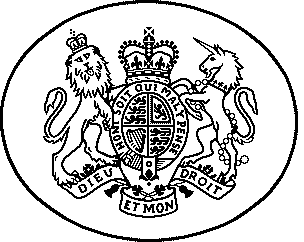 